CURICULIUM VITAEENTERNAL CONSTRUCTIONShoqeria Enternal sh.p.k eshte krijuar ne vitin 1998 me Nipt Nr  J82312001G  dhe Kod  Fiskal  3707543.Aktivitetet kryesore të shoqerisë janë:Ndërtim i objekteve civile dhe industrialeTregtimi me shumicë dhe pakice i materialeve te ndërtimit Shoqëria Enternal sh.p.k gjatë aktivitetit 16 vjeçar ka realizuar punime të ndryshme në objekte si:QENDRA TREGTARE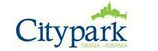 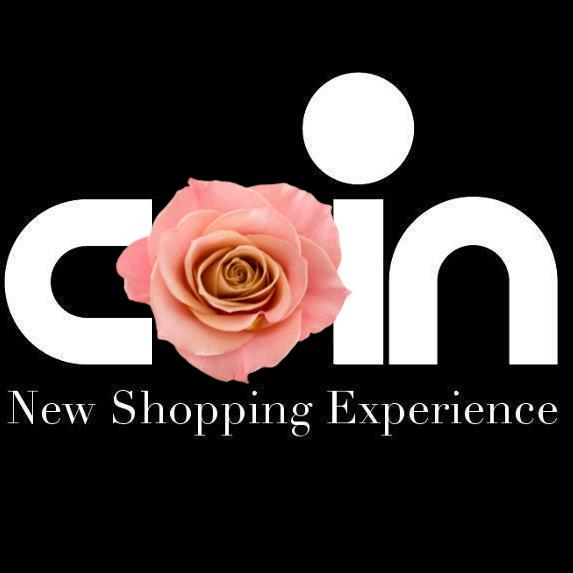 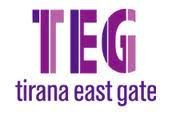 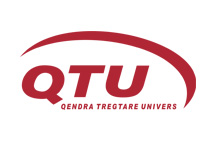 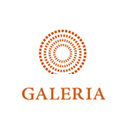 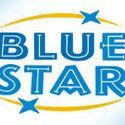 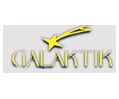 QENDRA BIZNESI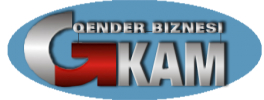 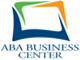                                                                              ETC		Gjergji Center “CLASSIC-CONSTRUCTION” Tiranë  ; Qendra  e  biznesit  “ALKO IMPEX”  Tiranë  ; Qendra  e  biznesit “ EUROPEAN TRADE CENTER” Tiranë                   	  HOTELE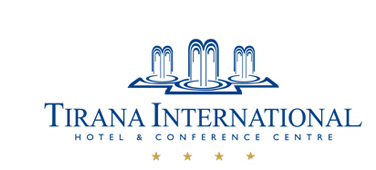 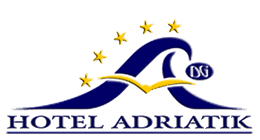 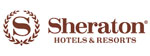 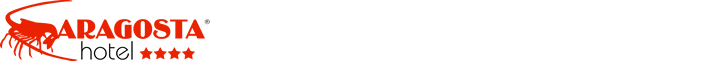 Hotele  te tjera si  Hotel “CONTINENTAL” Vore,  “PHILADELPHIA” Durres  “PAMEBA” Durres,  “TIRANA” Tirane , “ KRUJA”  Tirane,  “ STELA” Tirane “ROLAND” Tirane, “LISS” Lezhe,   “BEL KONTI” Durres, “ILIRIA”  “WHITE DREAM” etj.BANKA       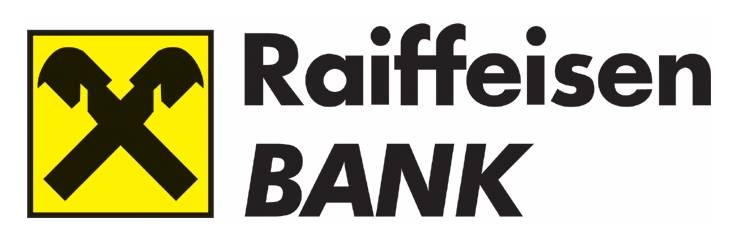 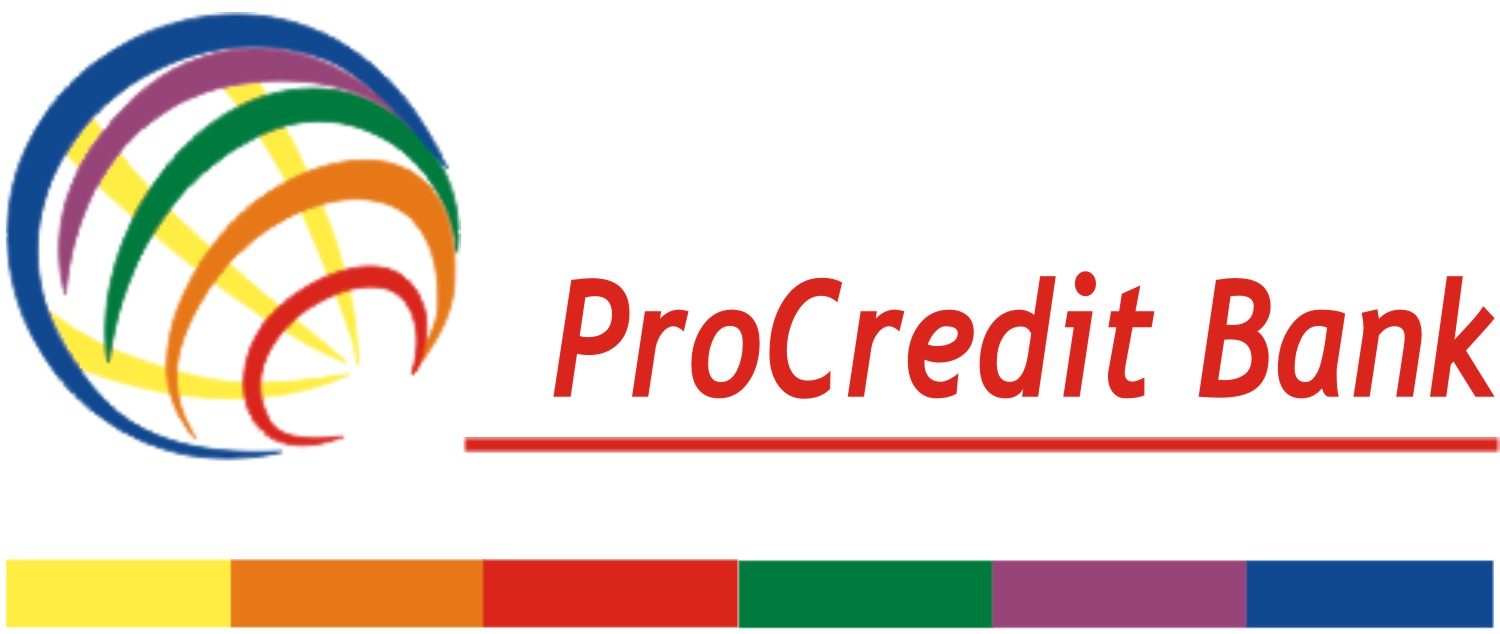 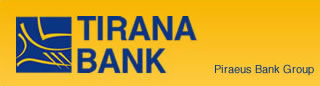 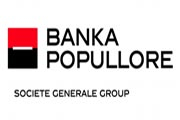 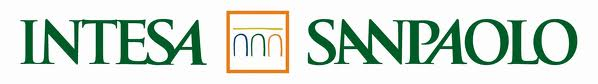 SALLONE MAKINASH DHE EKSPOZITA 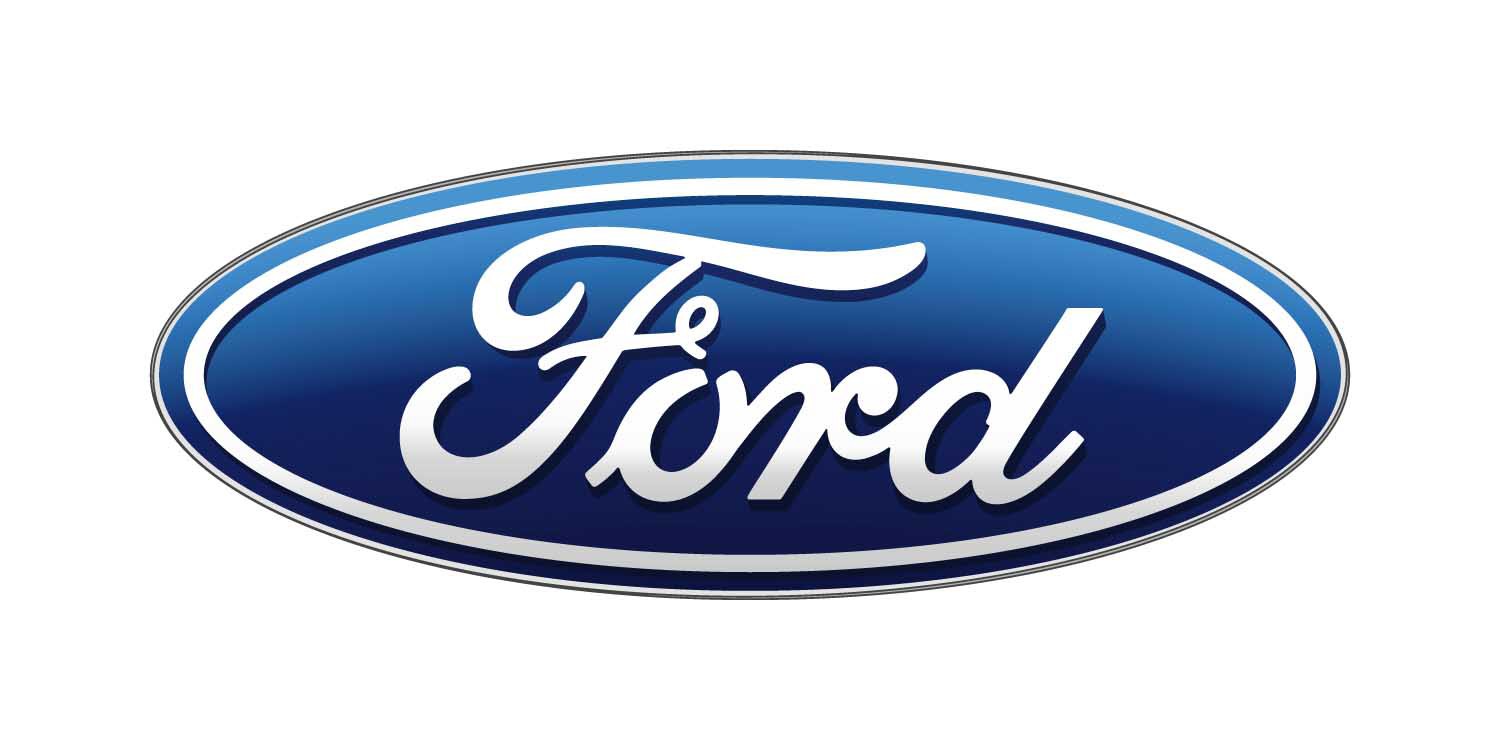 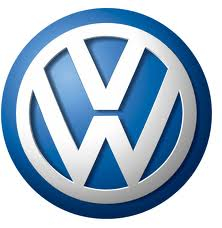 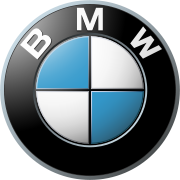 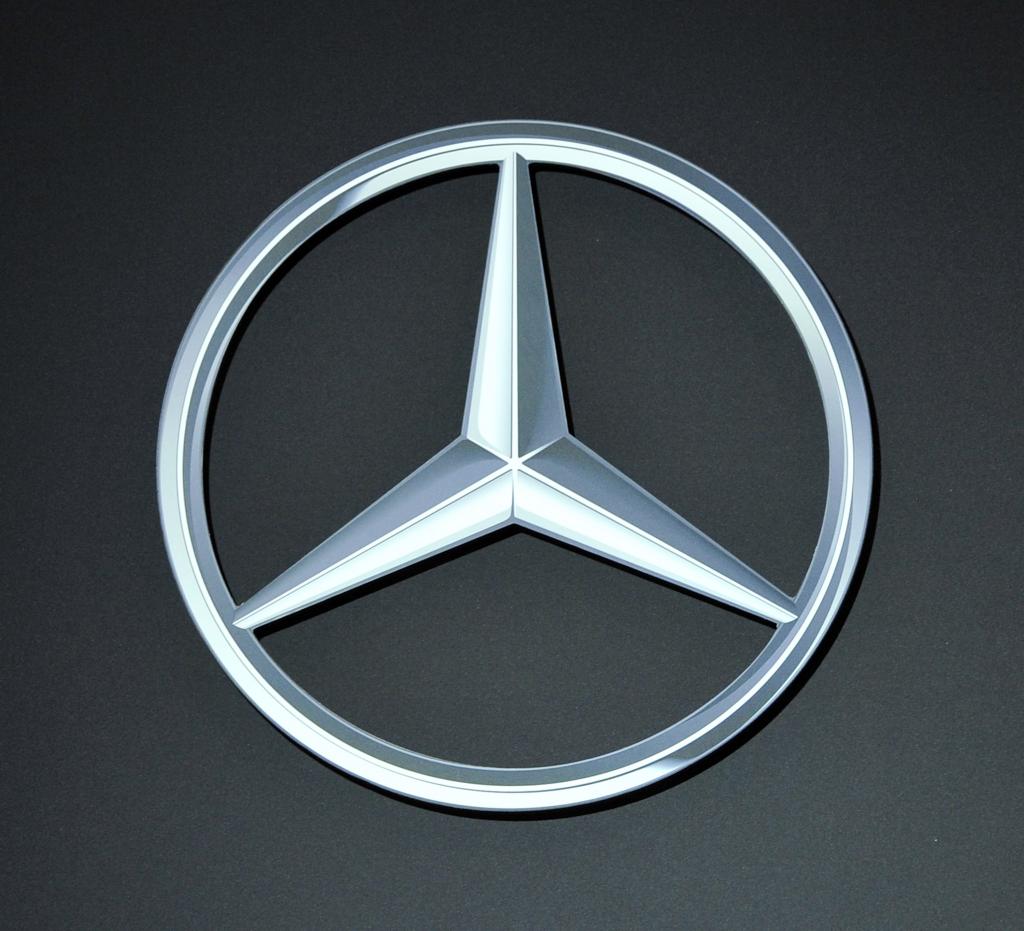 “AUTO CITY” Kashar“SERVIS  KADIU”  Tiranë “BRUNES  QERAMIKA”  Tiranë“DOIMO  DOMUS”  Tiranë “DELTA”   Durrës      “XHENIS”  Durrës“TEOREN”  Tiranë    	ZYRAT E KOMPANIVE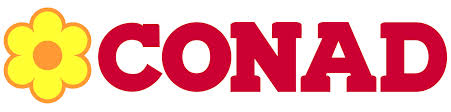 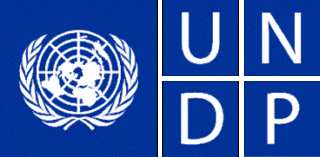 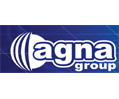 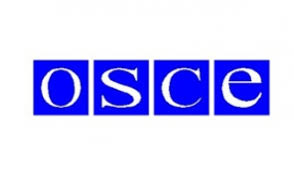 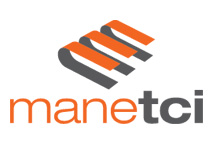 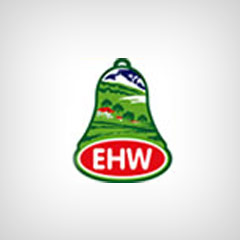 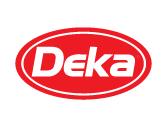 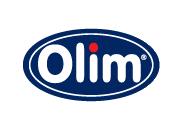 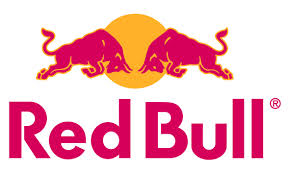 Si dhe zyrat e  “ALFA  SHA”   “VERAMENTIA	“DIAMANT”	“MAT  EDIL”				                                                                                           OBJEKTE TE NDRYSHMEKompleks banimi Ambasador 1 / 2 / 3 TiraneKompleksi i vilave “ ROLLING  HILLS ” , Vila 10, MANE TCIAeroporti  “NENE  TEREZA”  Tiranë  Godina qendrore TOP-CHANNEL KasharKompleksi  “KOLEGJI  TURK”  Tiranë Universiteti “EPOKA”Kompleksi “TAIWAN”  Tiranë Objekti  Bar-Restorant  “OSMANI” Maminas	Karburante  të  ndryshme  si: “ALPET,  EKO,  HALILI,  ULDEDAJ” etjKompleksi  “GJOKA”  Shijak						                                                       Objekti  “MINISTRIA  E  RENDIT  PUBLIK”  Tiranë		                                           Rikonstruksioni i pavionit ikonografik dhe fasadës në  muzeun kombëtar në Tiranë.Hotele, Lokale, Restorante, Pabe, Palestra, Vila dhe Zyra.  Etj.   TE  GJITHA  OBJEKTET  E  LARTPERMENDURA  JANE  REALIZUAR ME  NE  KOHEN  E KERKUAR  NGA INVESTITORET DHE CILESI TE LARTE SIPAS STANDARTEVE EUROPIANEObjekte ne process jane: Ambasador3, Rolling Hills, Data com, Top Channel, Per ENTERNAL   sh.p.k
EDUART IBRAHIMIPRESIDENT